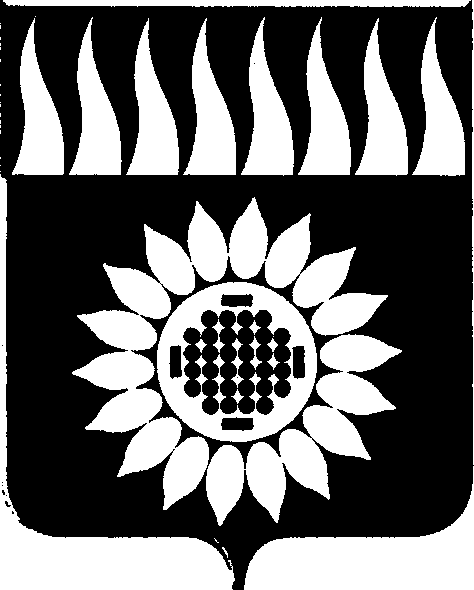 ГОРОДСКОЙ ОКРУГ ЗАРЕЧНЫЙД У М Аседьмой созыв_____________________________________________________________________________________________________СЕДЬМОЕ ОЧЕРЕДНОЕ ЗАСЕДАНИЕР Е Ш Е Н И Е  27.01.2022 № 11-РО внесении изменений в Положение об оплате труда и поощрении муниципальных служащих органов местного самоуправления городского округа Заречный, утвержденного решением Думы городского округа Заречный от 13.05.2021 № 35-Р         Рассмотрев экспертное заключение по результатам правовой экспертизы решения Думы городского округа Заречный от 13.05.2021 № 35-Р «Об утверждении Положения об оплате труда и поощрении муниципальных служащих органов местного самоуправления городского округа Заречный», на основании ст. 45 Устава городского округа Заречный        Дума решила:	1. Внести в решение Думы от 13.05.2021 № 35-Р «Об утверждении Положения об оплате труда и поощрении муниципальных служащих органов местного самоуправления городского округа Заречный» следующие изменения:	1.1.  исключить в наименовании решения Думы, в пункте 1 решения Думы, в наименовании и пункте 2 статьи 1 Положения, в приложении № 1, в приложении № 2 слова «и поощрении»;	1.2. в наименовании и пункте 1 решения, наименовании и пункте 2 статьи 1 Положения слова «муниципальных служащих органов местного самоуправления» заменить словами «муниципальных служащих, замещающих должности в органах местного самоуправления»;	1.3. пункт 2 статьи 1 Положения в конце дополнить словами «(далее – муниципальные служащие)»;	1.4. в пункте 2 статьи 2 Положения слова «ГО Заречный» заменить словами «городском округе Заречный»;	1.5 в подпункте 1 пункта 2 статьи 3 Положения слова «законодательством РФ» заменить словами «законодательством Российской Федерации»;	1.6. в пункте 1 статьи 3 Положения слова «установленного оклада, надбавок, доплат, премий и иных выплат» заменить словами «установленного должностного оклада, а также ежемесячных и иных дополнительных выплат, предусмотренных в пункте 3 статьи 2 настоящего Положения»;	1.7. в пункте 5 статьи 3 Положения слова «надбавка к должностному окладу» заменить словами «надбавка к должностному окладу за работу со сведениями, составляющими государственную тайну»;	1.8. пункт 9 статьи 3 признать утратившим силу;	1.9. в Приложении № 1 к Положению в столбце «наименование должностей муниципальной службы» исключить должность председателя контрольно-счетной палаты, в столбце «размер должностных окладов (в рублях» исключить оклад председателя контрольно-счетной палаты «22 600».	2. Опубликовать настоящее решение в установленном порядке и разместить на официальном сайте городского округа Заречный.           3. Настоящее решение вступает в силу с 01.03.2022 года.Председатель Думы городского округа                                        А.А. КузнецовГлава городского округа                                                                 А.В. Захарцев